DOSSIER FAMILLE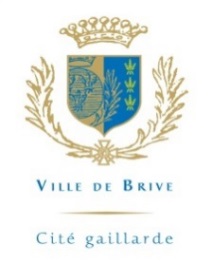 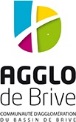 Représentant légal 1						Représentant légal 2Mère 	   Père            	 Autre    …………………………………….                 Mère 		Père	    Autre	 …………………………………   Nom : ……………………………………………………………………………	  Nom : …………………………………………………………………………Prénom : …………………………………………………………………………	Prénom : …………………………………………………………………….Date de Naissance : ……………………………………………………………	Date de Naissance : ……………………………………………………….Adresse : ………………………………………………………………………...	Adresse : …………………………………………………………………….									               CP :……………………………Commune…………………………..…….	                 CP : ……………………………Commune : ………………………………	               			Tel Fixe : ………………………….      Portable : ……………………….….	Tel Fixe : ……………………….       Portable : …………………………Mail : ____________________________@_____________________	Mail : ___________________________@______________________A fournir obligatoirement pour accéder à l’Espace Famille.		A fournir obligatoirement pour accéder à l’Espace Famille.Employeur : …………………………………Tél : ………………….		Employeur : ……………………………Tél : ……………………………….Situation de famille : Marié(e) 	Pacsé(e)	             Vie Maritale	Situation de famille : Marié(e) 	Pacsé(e)	             Vie Maritale Célibataire	Divorcé(e) 	Veuf(ve)	            Séparé(e)		Célibataire	Divorcé(e) 	Veuf(ve) 		Séparé(e) En cas de séparation ou de divorce, la garde est assurée par :     Le représentant 1	 	Le représentant 2     	Garde alternée Si l’un des représentants n’est pas autorisé à venir chercher l’enfant, merci de fournir le jugement.Lien avec l’enfant : Beau-père         Belle-mère        Autre : …………….	Lien avec l’enfant : Beau-père         Belle-mère        Autre : …………….Nom : …………………………………….	   Prénom	 : ……………………….	Nom : ……………………………  Prénom : ……………………………….Date de Naissance : ……………………	     Tel : ………………………......	Date de Naissance : ………………………  Tel : …………………………TOUT DOSSIER INCOMPLET NE SERA PAS TRAITEAllocataire CAF              Nom et Prénom de l’allocataire : ………………………………. ….          	N° d’allocataire ……………………………J’autorise la collectivité à consulter les informations relatives à mes ressources sur la CAF pour établir la tarification :Oui			Non	 Fournir les revenus N-1 (feuille d’impôt, attestation de revenus, etc…)Bénéficiaire du PASS ALSH de la CAF	Oui         		NonAllocataire MSA 	        Nom et Prénom de l’allocataire ………………………………….            	 N° d’allocataire ………………………….Fournir obligatoirement une attestation de quotient familial de – de 3 moisNom du payeur si diffèrent de l’allocataire : ……………………………………………………………………….Nombre d’enfants à charge : Adhésion à la facture en ligne :   	       Oui							 Non		  	Paiement par prélèvement automatique :      Oui 	     						 Non  	    *Dans le cas d’une 1ière demande, fournir obligatoirement le mandat SEPA + RIB  Demande de facture partagée : 	    uniquement dans le cadre d’une garde alternée avec l’accord obligatoire des 2 parents :Remplir 2 dossiers (avec les revenus de chaque foyer) et le calendrier de garde alternée pour l’année scolaire complèteMentions légales ET informations concernant la protection des données personnellesIl est rappelé à l’usager qui emploie un faux nom ou un faux état civil dans un acte public ou un acte administratif destiné à l’autorité publique, qui produit une attestation ou un certificat falsifié, qu’il encourt les peines prévues aux articles L433-19 et L 441-7 du code pénal.Si ces manœuvres ont pour objet de conduire ou ont conduit à l’attribution d’un droit usurpé, les peines encourues sont celles prévues aux articles L 313-1 et L 313-3 pour escroquerie ou tentative d’escroquerie.La caisse d’allocations familiales de la Corrèze met à notre disposition un service Internet à caractère professionnel qui nous permet de consulter directement les éléments de votre dossier d’allocations familiales nécessaires à l’exercice de notre mission. Le traitement de vos données personnelles est nécessaire à l'exécution d'une mission d'intérêt public ou relevant de l'exercice de l'autorité publique dont est investi le responsable du traitement (art.6.1. e) du RGPD.Le responsable de traitement est selon l’inscription à l’activité		La Ville de Brive La Communauté d’Agglomération de BriveLes informations personnelles recueillies (nom, prénom, date de naissance, …) font l’objet d’un traitement informatique destiné à la gestion des services affaires scolaires, périscolaires, extrascolaires et petite enfance.Les données sont uniquement à usage de nos services internes, voir pour les services municipaux (toujours en lien avec l’enfant) sport, culture, transports scolaires. Elles peuvent toutefois être communiquées à d’autres administrations autorisées par une disposition législative ou réglementaire (ex : éducation nationale), à la direction des finances publiques, au comptable public et aux organismes de sécurité sociale.Les données vous concernant sont conservées pour l’utilisation courante l’année scolaire en cours et l’année précédente.Elles sont ensuite archivées pour une durée de 10 ans à des fins statistiques.Conformément au Règlement européen 2016/679 sur la protection des données, vous bénéficiez d’un droit d’accès et de rectification aux informations qui vous concernent.Vous pouvez exercer ces droits en adressant un mail à l’adresse : dpo@agglodebrive.fr ou un courrier à :Délégué à la protection des donnéesCommunauté d’Agglomération de Brive – Ville de BriveAvenue Léo Lagrange19100 BRIVEPour toute information complémentaire ou réclamation, vous pouvez contacter la Commission Nationale de l’Informatique et des Libertés  (plus d’informations sur www.cnil.fr).Je déclare avoir pris connaissance des mentions légales d’informations ci-dessus et accepter la collecte de mes données.Je déclare avoir pris connaissance des conditions d’inscription et de fonctionnement et accepter le règlement intérieur des différentes structures.Je certifie être informé(e) que, en cas d'urgence, les services de secours seront contactés et que des mesures pourront être prises, y compris     l’hospitalisation.J'atteste sur l'honneur l'exactitude des renseignements fournis ci-dessus et je m’engage à signaler toute modification, notamment un changement d’adresse, de téléphone, ou de situation familiale.	Fait à		          			 LeSignature obligatoire du ou des représentants légaux NOMPRENOMDATE DE NAISSANCELIEU DE NAISSANCESEXE